Galerie La Ferronnerie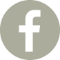  Brigitte Négrier40, rue de la Folie-Méricourt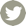 F-75011 Paris    +33 (0)1 78 01 13 13               www.galerielaferronnerie.frMardi à vendredi : 14h-19h, samedi : 13h-19hMembre du Comité Professionnel des Galeries d’ArtMichèle Cirès-Brigand   Izabela Kowalczyk   Jérôme Touron   Papiers mesurésvernissage mercredi 07 mars 18h à 21h30exposition du mercredi 07 mars au jeudi 5 avril 201821-25.03 | Drawing Now Carreau du Temple | Stand C1 | Richard Müller en focus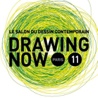 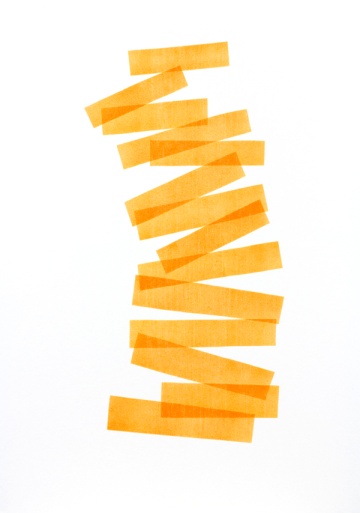 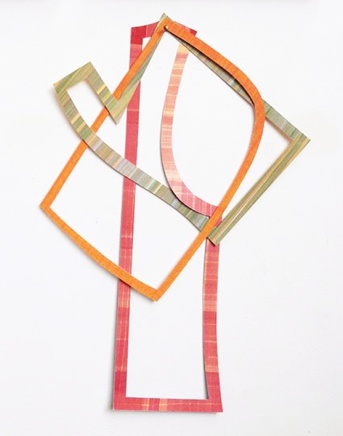 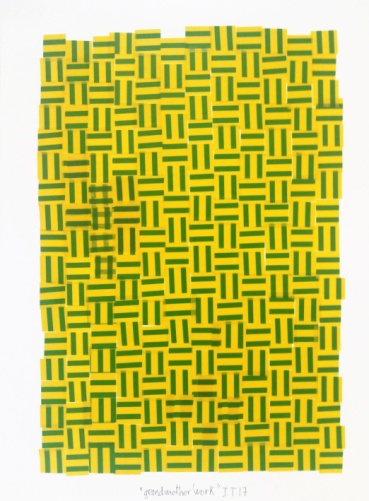 Izabela Kowalczyk ,2017                   Michèle Cirès-Brigand, 2017               Jérôme Touron, 2017     sans titre, acrylique/papier                            Découpures                              GrandmotherWork                                                                                                                                                                                                                                                                                                                                Michèle Cirès-Brigand Un-Je-ne-sais-quoi-de-malicieux A l’occasion de son exposition personnelle au Musée Bertrand à Châteauroux du 30.09 au 31.12.17, Michèle Cirès-Brigand a élaboré un ensemble de boites reliquaire qui seront exposées à la galerie la Ferronnerie. Le reliquaire de Vivant Denon est un objet extraordinaire. Il fait le lien entre l’action et l’imagination créative propre à cette figure historique et particulière. La série des 14 boîtes - reliquaires propose images, dessins, textes, et objets librement inspirés de 14 épisodes de la vie romanesque de Vivant Denon. 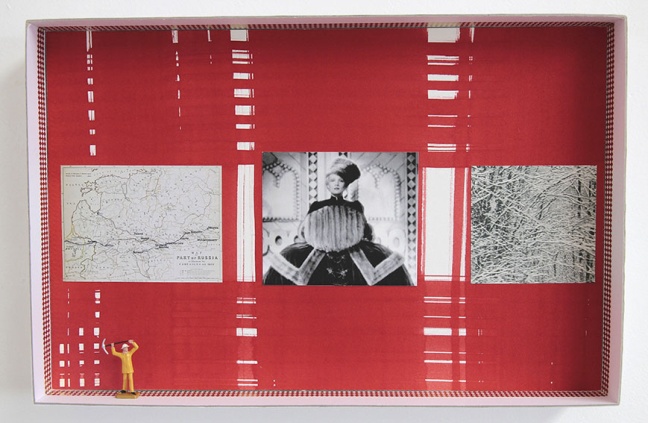 Michèle Cirès Brigand, série Le Reliquaire de Vivant Denon,2017, techniques mixtes 25x38x6cmIsabela Kowalczyk, à côté de ses Reliefs-peintures, a une pratique régulière de l’estampe. « La manière dont j’aborde les œuvres sur papier est en partie née de mes expérimentations en gravure. Je m’intéresse au rendu des images imprimées, présent dans mon travail pictural par l’utilisation du pochoir et l’application de la peinture au rouleau.Les oeuvres plus anciennes, souvent des figures abstraites, avec de grands aplats à peine colorés, peuvent évoquer des formes organiques. En les superposant j’introduis un effet de profondeur dans l'image. Les éléments flottent, libres, dans l’espace du support. Les formes /plans imbriqués, superposés, sont déterminés par la couleur, acidulée ou neutre –gris, densifiée par les jeux d’interférence... »« …Les formes des pièces récentes, plus linéaires, se multiplient, s’entrecroisent, dessinant de fragiles structures telles un jeu de mikado hésitant entre équilibre et déséquilibre. »Jérôme Touron utilise depuis ses débuts les qualités intrinsèques de matériaux basiques-plâtre, fil de fer, clous, peinture industrielle, aimants- pour créer des œuvres qui pourraient être, sans dogmatisme, des descendantes de l’art minimal, à ceci près que par touches imperceptibles, il ouvre leur champ, régulièrement, au spirituel. Il présentera pour la première fois un ensemble de dessins, élaborés pour la plupart avec des découpes d’adhésif. Les formes colorées s’inscrivent dans l’espace du support-papier,investissant toute la surface, ou se détachant, évoquant l’esquisse d’un totem, ou bien créant l’illusion d’un volume, par l’emploi de matériaux plus denses comme le carton. A venir à la galerieIen Lucas, Benjamin Natchwey, Soizic Stokvis11.04.18 > 12.05.18 Hors les mursJérôme Touron15.02.18 > 24.03.18 Un léger décalage, Centre Culturel de Gentilly, France9.12.17 > 13.05.18  Stage of being,  Museum Voorlinden, avec  AÏ Wei-Wei, Francis Alÿs, Hans-Peter Feldmann,  Annette Messager, ….La Haye, Pays-BasFrédéric Coché15.02.18 > 24.03.18 Un léger décalage, Centre Culturel de Gentilly, FranceIzabela Kowalczyk26.02.18 > 12.03.18 Avant travaux, 224 rue Paradis, Marseille, France Benjamin Natchwey 17.02.18 > 25.03.18 Vlugschrift flugblätter, Dordrecht, Pays-Bas. Marie-Amélie Porcher9.03.18 > 31.06.18 PANORAMA 1:  ‘Tous les jours, je me dit qu’il ne fait pas que je craque’,
3e Plateau/ centre de documentation, MarseilleSoizic Stokvis 20. 04.18 > 17.06.18 Mur/Murs: painting outside the frame,  commissaires : Olivier Delavallade et Choah Bang, GMoMA - Gyeonggi Museum of Modern Art, Séoul, Corée du Sud 